What will we be learning?Heating & Cooling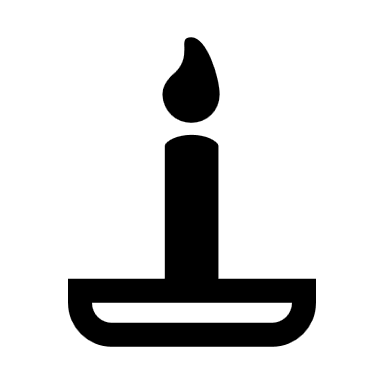 Why this? Why now?Previous Learning Forces, Energy, WorkFuture Learning Wave Properties, Heating & Cooling.GCSE: Electricity, EnergyEnquiry ProcessesIdentify Variables, Collect Data, Present Data, Analyse Patterns, Draw Conclusions, Justify opinions and conclusions. Key Words:ConductionConvectionRadiationReflectionParticle ModelInsulationThermal conductivityTemperatureThermometerEquilibriumConvection CurrentThermal Imaging CameraResolutionAccuracySources of ErrorWhat will we learn?How to safely conduct an experiment to investigate heating different volumes of water.How to use the particle model and energy model to explain how heat is transferred in liquids.How to use the terms conduction, convection and radiation to explain energy transfer using the particle model.How to reduce heat transfers in terms of radiation, convection and conduction.Use energy models to explain how a thermos flask reduces energy transfers.Misconceptions in this topicSome people think that energy can be lost or used up, energy is always conserved but may be transferred to a different energy store.What will we learn?How to safely conduct an experiment to investigate heating different volumes of water.How to use the particle model and energy model to explain how heat is transferred in liquids.How to use the terms conduction, convection and radiation to explain energy transfer using the particle model.How to reduce heat transfers in terms of radiation, convection and conduction.Use energy models to explain how a thermos flask reduces energy transfers.Misconceptions in this topicSome people think that energy can be lost or used up, energy is always conserved but may be transferred to a different energy store.Key Words:ConductionConvectionRadiationReflectionParticle ModelInsulationThermal conductivityTemperatureThermometerEquilibriumConvection CurrentThermal Imaging CameraResolutionAccuracySources of ErrorWhat opportunities are there for wider study?Careers - Engineer, Architect, Construction, Civil Engineering, Aviation, Automotive Engineer, Car mechanic, Production Engineer, Heating and Cooling Engineer, Spacecraft designer, Thermal Imaging designer.STE(A)M – For details of courses and opportunities look at:https://highcliffe.sharepoint.com/sites/LearnSTEMWhat opportunities are there for wider study?Careers - Engineer, Architect, Construction, Civil Engineering, Aviation, Automotive Engineer, Car mechanic, Production Engineer, Heating and Cooling Engineer, Spacecraft designer, Thermal Imaging designer.STE(A)M – For details of courses and opportunities look at:https://highcliffe.sharepoint.com/sites/LearnSTEMKey Words:ConductionConvectionRadiationReflectionParticle ModelInsulationThermal conductivityTemperatureThermometerEquilibriumConvection CurrentThermal Imaging CameraResolutionAccuracySources of ErrorHow will I be assessed?End of Topic AssessmentHow will I be assessed?End of Topic AssessmentKey Words:ConductionConvectionRadiationReflectionParticle ModelInsulationThermal conductivityTemperatureThermometerEquilibriumConvection CurrentThermal Imaging CameraResolutionAccuracySources of Error